       الجمهورية الجزائرية الديمقراطية الشعبية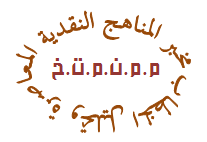 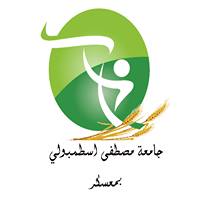 وزارة التعليم العالي والبحث العلميجامعة مصطفى اسطمبولي معسكر كلية الآداب واللغات         مخبر المناهج النقدية المعاصرة وتحليل الخطابفرقة البحث PRFU :(الخطاب الروائي المغاربي: أسئلته ورهاناته).فرقة البحث  PRFU:(مقاربة لسانيات المدوّنة لتحليل النصوص الأدبية).تنظيم ملتقى وطني موسوم ب: (الحداثة والتجريب في الرواية الجزائرية المعاصرة)يوم الاثنين05/06/2023  ينظّم مخبر المناهج النقدية المعاصرة وتحليل الخطاب عبر فرقة البحث PRFU (الخطاب الروائي المغاربي: أسئلته ورهاناته) بالتنسيق مع فرقة البحث  PRFU:(مقاربة لسانيات المدوّنة لتحليل النصوص الأدبية). ملتقى وطنيا موسوما ب: "الحداثة والتجريب في الرواية الجزائرية المعاصرة". وذلك يوم الاثنين 05/06/2023 بقاعة المحاضرات التابعة لمكتبة الكلية.الإشكالية:   شهدت الرواية الجزائرية منعطفات فنية وجمالية متعددة ومختلفة خلال مسيرتها الإبداعية، جعلتها تعرف قفزة نوعية على مستوى بنياتها النصية وعلى مستوى خطاباتها السردية التي نحت نحوها من أجل النزوع نحو إعادة تمثّل مجمل القضايا السياسية والاجتماعية والثقافية التي عرفها المجتمع الجزائري عبر المحطات الزمنية المختلفة.وكان للحداثة والتجريب رافداً أساسياً من روافد الرواية الجديدة بشقيها العالمي والعربي، جعل الروائيين الجزائريين ينخرطون في المسار الروائي الجديد ، من خلال الجنوح نحو تجريب أشكال ومضامين جديدة في نصوصهم السردية ، وذلك عن طريق إدخال آليات وتقنيات سردية جديدة على المعمار الروائي. منها اللعب على التهجين اللغوي كما نجده عند واسيني الأعرج وأحلام مستغانمي في نصوصهما، ومنها استعمال التعدد الصوتي في الرواية أو ما يُعرف ب: البوليفونية كما سمّاها مخائيل باختين، كما نجده في أعمال مرزاق بقطاش وبشير مفتي وسمير قسيمي، وربيعة جلطي. ومنها منْ اشتغل على تيمات جديدة كالصراع الحضاري وحوار الحضارات وتعدد الهويات، مثلما نجده في نصوص الحبيب السائح و أمين الزاوي.... وفئة أخرى اشتغلت على التشظي وتقطيع السرد وتوظيف الخارق والعجائبي كبينة سردية غير مألوفة، مثلما نجده في روايات الطاهر وطار وعبد الحميد بن هدوقة ورشيد بوجدرة وجيلالي خلاص... وفي بعض نصوص الأصوات الروائية الجديدة على غرار : حميد عبد القادر ، وعز الدين جلاوجي، وأحمد طيباوي....  انطلاقاً من هذا التأطير المعرفي، جاء هذا الملتقى ليعيد النقاش حول موضوعة "الحداثة والتجريب في الرواية الجزائرية المعاصرة" بغرض إعادة قراءة النصوص الروائية الجزائرية التي اتجهت نحو الحداثة والتجريب، سواء على مستوى الشكل الفني للنص، أو على مستوى التيمات والمضامين التي اشتغل عليها الكتّاب. بغية معرفة حدود التجريب ودواعيه في النص الروائي. وكيفية توظيف مختلف العناصر السردية القائمة على التجريب في النصوص الروائية الجزائرية.الأهداف:1/معرفة خصوصية الخطاب الرّوائي الجزائري على مستوى التيمات والتقنيات الكتابية.2/ فتح الباب أمام الأساتذة والباحثين لمقاربة الخطابات الرّوائية الجزائرية ودراستها.3/ استثمار المنجز النقدي الرّوائي وتحليل مقولاته ومرجعياته.4/تشجيع الطلبة والباحثين على النقد التطبيقي والقراءات المنهجية، وممارسة النقد الرّوائي ونقد النّقد.المحاور:1/في مفهوم الحداثة والتجريب: التأسيس النظري والخلفية المرجعية.2/حدود الحداثة والتجريب في النصوص الروائية الجزائرية.3/تمظهرات التجريب في النص الروائي الجزائري.4/بحث بيبليوغرافي حول الدراسات المنجزة عن الحداثة والتجريب في الرواية الجزائرية.5/الرواية الجزائرية التفاعلية الرقمية. الرئيس الشرفي للملتقى: مدير الجامعة: الأستاذ الدكتور سمير بن طاطة.المشرف العام للملتقى الأستاذ حبيب بوزوادة.رئيس الملتقى: الأستاذ سنوسي شريط.رئيس اللجنة العلمية: الدكتور أحمد جليد.أعضاء اللجنة العلمية:1.الأستاذ مصطفى شويرف(جامعة معسكر).2.الأستاذة سعدي مليكة(جامعة معسكر).3.الأستاذة فاطمة موشعال(جامعة معسكر)4.الأستاذ سعيد خليفي(جامعة غليزان).5.الأستاذ سحنين علي(جامعة سعيدة).6.الأستاذ منصور بويش(جامعة مستغانم).7.الأستاذ عبد الله بن عزوزي(جامعة مستغانم).8.الأستاذة أمينة طيبي(جامعة سيد بلعباس).رئيس اللجنة التنظيمية: الأستاذ الدكتور رضا بابا أحمد.أعضاء اللجنة التنظيمية:1.الأستاذة رقية جرموني. (جامعة معسكر).2.الأستاذ عثمان بعباع. (جامعة معسكر).3.الأستاذ سيد أحمد بهلول(جامعة مسكر).4.الأستاذ حراق بن بريك.(جامعة معسكر).5.الأستاذ غشام بومعزة(جامعة تيارت).6.الأستاذ قويدر قيداري(جامعة معسكر).ملاحظة هامة:-آخر أجل لإرسال المداخلات كاملة:11/05/2023على البريد الالكتروني الآتي: cherietsenouci@hotmail.frتاريخ تنظيم الملتقى: الاثنين05 جوان2023. 